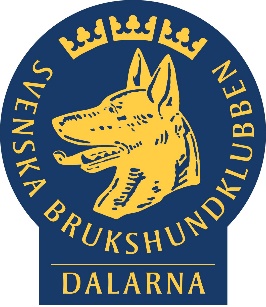 Distriktsmöte 2018-06-07 kl 19:00Borlänge BKDagordningMötets öppnandeGodkännande av dagordningVal av justerareRapport från KongressenSkrivelserRapporterIdédiskussionÖvriga frågorNästa möteMötets avslutning